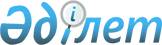 Теміртау қалалық мәслихатының "Теміртау қаласы мәслихатының аппараты" мемлекеттік мекемесінің "Б" корпусы мемлекеттік әкімшілік қызметшілерінің қызметін бағалаудың әдістемесін бекіту туралы" 2018 жылғы 16 наурыздағы № 24/5 және "Теміртау қалалық мәслихатының 2018 жылғы 16 наурыздағы № 24/5 "Теміртау қаласы мәслихатының аппараты" мемлекеттік мекемесінің "Б" корпусы мемлекеттік әкімшілік қызметшілерінің қызметін бағалаудың әдістемесін бекіту туралы" шешіміне өзгерістер енгізу туралы" 2022 жылғы 5 мамырдағы № 22/6 шешімдерінің күші жойылды деп тану туралыҚарағанды облысы Теміртау қалалық мәслихатының 2023 жылғы 12 мамырдағы № 5/6 шешімі. Қарағанды облысының Әділет департаментінде 2023 жылғы 17 мамырда № 6411-09 болып тіркелді
      Қазақстан Республикасының "Құқықтық актілер туралы" заңының 27 бабының 1 тармағына сәйкес, қалалық мәслихат ШЕШТІ:
      1. Теміртау қалалық мәслихаттың келесі шешімдерінің күші жойылды деп танылсын:
      1) "Теміртау қаласы мәслихатының аппараты" мемлекеттік мекемесінің "Б" корпусы мемлекеттік әкімшілік қызметшілерінің қызметін бағалаудың әдістемесін бекіту туралы" 2018 жылғы 16 наурыздағы № 24/5 (нормативтік құқықтық актілерді мемлекеттік тіркеу тізілімінде № 4683 болып тіркелген);
      2) "Теміртау қалалық мәслихатының 2018 жылғы 16 наурыздағы № 24/5 "Теміртау қаласы мәслихатының аппараты" мемлекеттік мекемесінің "Б" корпусы мемлекеттік әкімшілік қызметшілерінің қызметін бағалаудың әдістемесін бекіту туралы" шешіміне өзгерістер енгізу туралы" 2022 жылғы 5 мамырдағы № 22/6.
      2. Осы шешім алғаш ресми жарияланған күннен кейін күнтізбелік он күн өткен соң қолданысқа енгізіледі.
					© 2012. Қазақстан Республикасы Әділет министрлігінің «Қазақстан Республикасының Заңнама және құқықтық ақпарат институты» ШЖҚ РМК
				
      Қалалық мәслихат төрағасы

А. Ломакин
